Свободные и вынужденные  электромагнитные колебания. Колебательный контур.Свободные электромагнитные колебания – это периодически повторяющиеся изменения электромагнитных величин (q – электрический заряд, I – сила тока, U – напряжения), происходящие без потребления энергии от внешних источников.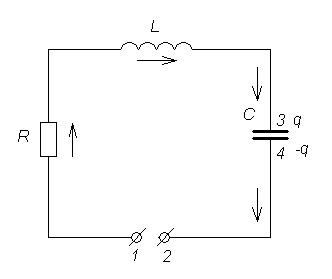 Колебательный контур – это система, состоящая из последовательно соединенных конденсатора емкости C, катушки индуктивности L и проводника с сопротивлением R (рис.1.)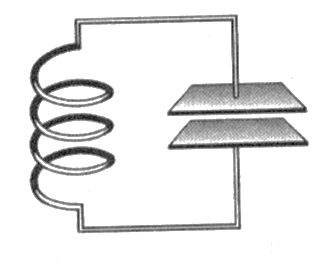 Идеальный колебательный контур - замкнутая электрическая цепь, состоящая из конденсатора емкостью С и катушки с индуктивностью  L, в которой возникают собственные колебания, обусловленные перекачкой энергии из электрического поля конденсатора в магнитное поле катушки и обратно.                                              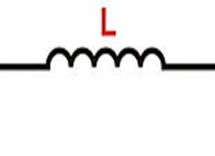 L (Гн) - индуктивность  катушкиС (Ф) электроемкость конденсатора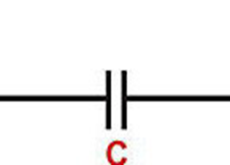      Если нет сопротивления, то электрические колебания в колебательном контуре будут незатухающими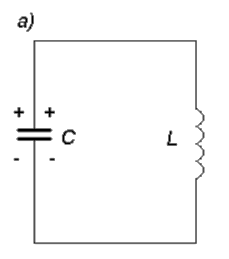 Зарядка конденсатора. Конденсатор получил  электрическую энергиюэнергия электрического поля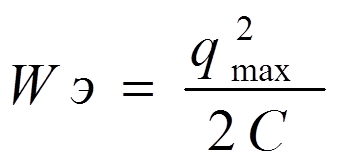 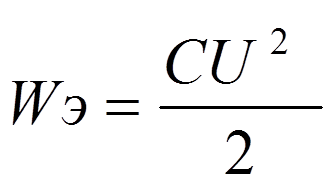 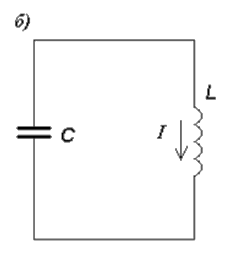 По мере разрядки конденсатора энергия электрического поля уменьшается, но возрастает энергия магнитного поля тока.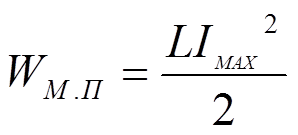 В цепи возник ток.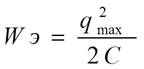 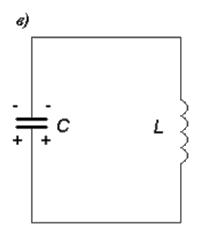 Конденсатор перезарядился Тока нет.Конденсатор разрядился. Электрическая энергия конденсатора равна нулю, а магнитная энергия катушки с током максимальная. Ток поменял направление.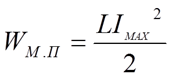 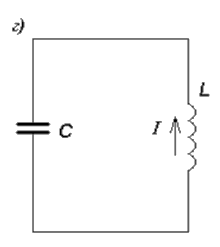 Конденсатор зарядился заново. Начинается новый цикл. 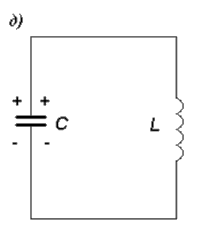 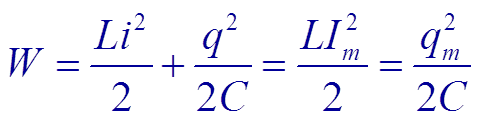 Полная энергия	формула Томсона Период свободных электрических колебаний в колебательном контуре. Разберите решение задачи: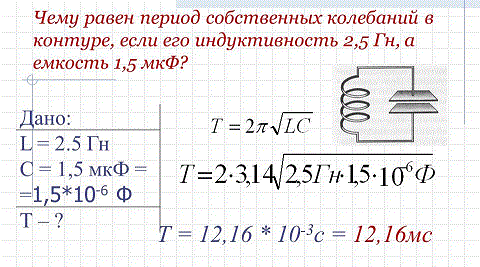 Задача 2Амплитуда силы тока при свободных колебаниях в колебательном контуре 100 мА. Какова амплитуда напряжения на конденсаторе колебательного контура, если емкость этого конденсатора 1 мкФ, а индуктивность катушки 1 Гн? Активным сопротивлением пренебречь.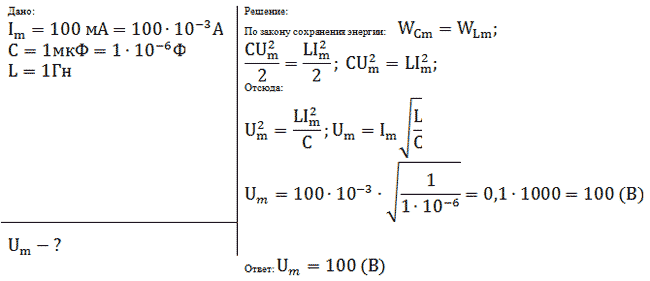 Решить задачи:Найти период колебаний в контуре, емкость конденсатора в котором 10 пФ, индуктивность катушки 5 мкГн.Найти частоту колебаний в контуре, емкость конденсатора в котором 2 мкФ, индуктивность катушки 3 мГн.Колебательный контур содержит конденсатор электроемкостью С=8 пФ и катушку индуктивностью L=0,5 мГн. Максимальная сила тока в катушке 1т=40 мА. Определите максимальное напряжение на обкладках конденсатора.Колебательный контур имеет индуктивность L=1,6 мГн и электроемкость С=0,04 мкФ, максимальное напряжение на конденсаторе Um=200 В. Определите максимальную силу тока в контуре, считая его идеальным.Домашнее задание: лекцию переписать в рабочую тетрадь. Решение задач жду от каждого.